
«Горячая линия» МБОУ СОШ №10 - 8 (495) 527-43-24
(4 классы – Проскурина Е.Е.., 5-8 классы – Зайцева Л.Г..)«Горячая линия» Управления по образованию Администрации г.о.Балашиха - 8 (495) 521-21-09   (отв. Карапузова Н.М.)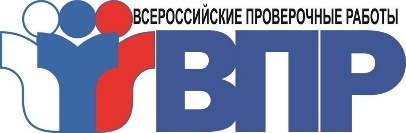 ВПР – Всероссийские проверочные работы.Формат ВПР предусматривает единые задания по всей стране.Впервые ВПР написали учащиеся 4 классов в 2015 году.«Всероссийские проверочные работы не являются аналогом государственной итоговой аттестации. Они проводятся на региональном или школьном уровне. В рамках ВПР будет осуществляться проверка наиболее значимых аспектов подготовки школьников как с точки зрения использования результатов обучения в повседневной жизни, так и с точки зрения продолжения образования», - пояснил глава Рособрнадзора Сергей Кравцов.ВПР можно сравнить с контрольными работами, традиционно проводившимися в организациях.Отличительными особенностями ВПР являются единство подходов к составлению вариантов, проведению самих работ и их оцениванию, а также использование современных технологий, позволяющих обеспечить практически одновременное выполнение работ обучающимися всех образовательных организаций Российской Федерации. Задания ВПР разрабатываются на федеральном уровне. ДЛЯ ЧЕГО ПРОВОДИТЬ ВПР?Контрольная работа - это сложившаяся форма проверки уровня подготовки школьника. И когда учитель проводит контрольную работу, он должен воспользоваться какими-то материалами, провести ее по определенному регламенту. Поэтому было принято решение помочь школам провести одну из итоговых работ. ВПР — это помощь школам в проведении хорошей, качественной, выверенной, стандартизированной общероссийской работы. И такая работа очень важна прежде всего для родителей: они смогут получить объективное представление о знаниях своих детей. Очень важно сразу увидеть пробелы в подготовке ребенка, понять, какие трудности он может испытывать при обучении в основной школе. И помочь, не дожидаясь, когда к шестому-седьмому классу проблемы в учебе ребенка вырастут как снежный ком. Администрация школы, используя результаты ВПР, имеет возможность сформировать картину качества образования не только по итогам окончания основных этапов обучения, но и на промежуточных этапах. Единые для всей страны варианты проверочных работ и единые подходы к оцениванию заданий позволяют школам, муниципалитетам и регионам сопоставить свои результаты с результатами по России. Помимо этого, ВПР позволит осуществлять мониторинг результатов введения федеральных государственных образовательных стандартов, а также послужит развитию единого образовательного пространства в Российской Федерации.     Новые технологии, используемые в ВПР, смогут обеспечить одну систему по всей стране и создать один подход к проведению, оценкам и формированию заданий.В 2021 году ВПР будет проходить по следующим правилам:На каждый предмет будет отведен свой день.На написание ответов по каждому предмету отведено 45 минут.Запрещается пользоваться любыми учебниками во время выполнения заданий.В журнале будет поставлен балл за ВПР, как при контрольной работе.Балл за ВПР выставляется за неделю-две. Все оценки будут доступны каждому учащемуся.Министерство просвещения РФ разъясняет, что:Особенности проведения ВПР     Выполняется ВПР на специальных бланках заданий, которые выдаются перед началом испытаний. Также дети могут использовать черновики, только все, что написано в черновиках при оценивании работы не учитывается.     Интересно, что имена и фамилии учеников в работах не указываются. А указывается специальный четырехзначный код, который присваивается ученику. Этот код пишется в специально отведенном месте на бланке с заданиями. Для чего нужны эти коды? Не проще ли было подписывать работы по-человечески? Может и проще. Но в этом есть смысл.     Дело в том, что использование кодов позволяет учителям при проверке работ не быть предвзятыми. Ведь они не знают, кто конкретно работу выполнял. Педагог видит только ошибки и правильные ответы, а не конкретного ученика, который работу выполнял.     Оценивают работы в соответствии с критериями оценивания, которые школа получает вместе с вариантами работ..     Перед началом работы, педагог проводит обязательный инструктаж. На инструктаже обучающимся объясняют:что они сейчас будут писать проверочную работу;говорят, сколько в ней заданий, о том, что выполнять эти задания можно в любом порядке, главное решить как можно больше;показывают листки с заданиями с двух сторон;предупреждают, что если вдруг ученик поймет, что он ошибся в ответе, то можно зачеркнуть неправильный вариант и написать правильный.     Затем все вместе дети записывают свои коды в нужное место.     Никакими дополнительными материалами, книгами, учебниками, рабочими тетрадками, словарями, калькуляторами, атласами пользоваться нельзя. Все должно быть уже у школьника в голове.